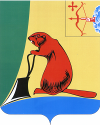 ТУЖИНСКАЯ РАЙОННАЯ ДУМА КИРОВСКОЙ ОБЛАСТИРЕШЕНИЕпгт ТужаО внесении изменений в решение Тужинской районной Думыот 23.06.2017 № 12/83В соответствии с Федеральными законами от 17.07.1999 №178-ФЗ «О государственной социальной помощи» и от 29.12.2015 №388-ФЗ «О внесении изменений в отдельные законодательные акты Российской Федерации в части учета и совершенствования предоставления мер социальной поддержки исходя из обязанности соблюдения принципа адресности и применения критериев нуждаемости», Постановлением Правительства РФ от 14.02.2017 №181 «О Единой государственной информационной системе социального обеспечения», на основании пункта 8 части 2 статьи 21 Устава муниципального образования Тужинский муниципальный район Тужинская районная Дума РЕШИЛА:1. Внести в Положение об Администрации муниципального образования Тужинский муниципальный район (далее – Положение), утвержденное решением Тужинской районной Думы от 23.06.2017 №12/83 «Об утверждении Положения об Администрации муниципального образования Тужинский муниципальный район» следующие изменения:1.1. Пункт 1 главы 1 Положения дополнить абзацем следующего содержания:«Администрация района осуществляет функции поставщика информации о предоставляемых мерах социальной защиты (поддержки), социальных услугах в рамках социального обслуживания и государственной социальной помощи, иных социальных гарантиях и выплатах в единую государственную информационную систему социального обеспечения.»;1.2. Главу 3 Положения изложить в новой редакции следующего содержания:«Глава 3КОМПЕТЕНЦИЯ АДМИНИСТРАЦИИ РАЙОНА1. К компетенции администрации района относится:1) осуществление в пределах своих полномочий мер по реализации, обеспечению и защите прав и свобод человека и гражданина, охране собственности и общественного порядка;2) разработка проекта местного бюджета на очередной финансовый год, а также проектов планов и программ социально-экономического развития района;3) обеспечение исполнения местного бюджета и программ социально-экономического развития района; подготовка отчета об исполнении местного бюджета и отчетов о выполнении программ социально-экономического развития района;4) управление и распоряжение имуществом, находящимся в муниципальной собственности района;5) создание, реорганизация и ликвидация муниципальных предприятий и учреждений;6) организация в границах района электро- и газоснабжения поселений в пределах полномочий, установленных законодательством Российской Федерации;7) дорожная деятельность в отношении автомобильных дорог местного значения вне границ населенных пунктов в границах муниципального района, осуществление муниципального контроля за сохранностью автомобильных дорог местного значения вне границ населенных пунктов в границах муниципального района, и обеспечение безопасности дорожного движения на них, а также осуществление иных полномочий в области использования автомобильных дорог и осуществление дорожной деятельности в соответствии с законодательством Российской Федерации; 8) создание условий для предоставления транспортных услуг населению и организация транспортного обслуживания населения между поселениями в границах района;9) участие в предупреждении и ликвидации последствий чрезвычайных ситуаций на территории района;10) организация охраны общественного порядка на территории района муниципальной милицией;11) предоставление помещения для работы на обслуживаемом административном участке муниципального района сотруднику, замещающему должность участкового уполномоченного полиции;12) до 1 января 2017 года предоставление сотруднику, замещающему должность участкового уполномоченного полиции, и членам его семьи жилого помещения на период выполнения сотрудником обязанностей по указанной должности. 13) участие в профилактике терроризма и экстремизма, а также в минимизации и (или) ликвидации последствий проявлений терроризма и экстремизма;14) осуществление мер по противодействию коррупции в границах муниципального района;15) разработка и осуществление мер, направленных на укрепление межнационального и межконфессионального согласия, поддержку и развитие языков и культуры народов Российской Федерации, проживающих на территории муниципального района, реализацию прав национальных меньшинств, обеспечение социальной и культурной адаптации мигрантов, профилактику межнациональных (межэтнических) конфликтов;16) организация мероприятий межпоселенческого характера по охране окружающей среды;17) организация предоставления общедоступного и бесплатного дошкольного, начального общего, основного общего, среднего  общего образования по основным общеобразовательным программам в муниципальных образовательных организациях (за исключением полномочий по финансовому обеспечению реализации основных общеобразовательных программ в соответствии с федеральными государственными образовательными стандартами), организация предоставления дополнительного образования детей в муниципальных образовательных организациях (за исключением дополнительного образования детей, финансовое обеспечение которого осуществляется органами государственной власти субъекта Российской Федерации), создание условий для осуществления присмотра и ухода за детьми, содержания детей в муниципальных образовательных организациях, а также осуществление в пределах своих полномочий мероприятий по обеспечению организации отдыха детей в каникулярное время, включая мероприятия по обеспечению безопасности их жизни и здоровья; 18) создание условий для оказания медицинской помощи населению на территории муниципального района (за исключением территорий поселений, включённых в утвержденный Правительством Российской Федерации перечень территорий, население которых обеспечивается медицинской помощью в медицинских учреждениях, подведомственных федеральному органу исполнительной власти, осуществляющему функции по медико-санитарному обеспечению населения отдельных территорий) в соответствии с территориальной программой государственных гарантий оказания гражданам Российской Федерации бесплатной медицинской помощи;19) утверждение схемы размещения рекламных конструкций, выдача разрешений на установку и эксплуатации рекламных конструкций на территории района, аннулирование таких разрешений, выдача предписаний о демонтаже самовольно установленных рекламных конструкций на территории района, осуществляемые в соответствии с Федеральным законом от 13.03.2006 № 38-ФЗ «О рекламе»;20) участие в организации деятельности по сбору (в том числе раздельному сбору), транспортированию, обработке, утилизации, обезвреживанию, захоронению твердых коммунальных отходов на территории муниципального района;21) утверждение подготовленной на основе схемы территориального планирования района документации по планировке территории, ведение информационной системы обеспечения градостроительной деятельности, осуществляемой на территории района, осуществление резервирования и изъятия земельных участков в границах района для муниципальных нужд;22) обеспечение формирования и содержания муниципального архива, включая хранение архивных фондов поселений;23) обеспечение содержания на территории района межпоселенческих мест захоронения, организации ритуальных услуг;24) создание условий для обеспечения поселений, входящих в состав района, услугами связи, общественного питания, торговли и бытового обслуживания;25) организация библиотечного обслуживания населения межпоселенческими библиотеками, комплектование и обеспечение сохранности их библиотечных фондов;26) создание условий для обеспечения поселений, входящих в состав района, услугами по организации досуга и услугами организаций культуры;27) создание условий для развития местного традиционного народного художественного творчества в поселениях, входящих в состав района;28) создание музеев района;29) создание условий для осуществления деятельности, связанной с реализацией прав местных национально-культурных автономий на территории района;30) оказание содействия национально-культурному развитию народов Российской Федерации и реализации мероприятий в сфере межнациональных отношений на территории района;31) обеспечение выравнивания уровня бюджетной обеспеченности поселений, входящих в состав района, за счет средств бюджета района;32) организация и осуществление мероприятий по территориальной обороне и гражданской обороне, защите населения и территории района от чрезвычайных ситуаций природного и техногенного характера;33) создание, развитие и обеспечение охраны лечебно-оздоровительных местностей и курортов местного значения на территории района, а также осуществление муниципального контроля в области использования и охраны особо охраняемых природных территорий местного значения;34) организация и осуществление мероприятий по мобилизационной подготовке муниципальных предприятий и учреждений, находящихся на территории района;35) осуществление мероприятий по обеспечению безопасности людей на водных объектах, охране их жизни и здоровья;36) осуществление в районе финансовой, налоговой и инвестиционной политики;37) создание условий для развития сельскохозяйственного производства в поселениях, расширения рынка сельскохозяйственной продукции, сырья и продовольствия, содействие развитию малого и среднего предпринимательства, оказание поддержки социально ориентированным некоммерческим организациям, благотворительной деятельности и добровольчеству;38) обеспечение условий для развития на территории муниципального района физической культуры, школьного спорта и массового спорта, организация проведения официальных физкультурно-оздоровительных и спортивных мероприятий муниципального района;39) организация и осуществление мероприятий межпоселенческого характера по работе с детьми и молодежью;40) осуществление на основании соглашений части полномочий администраций поселений, входящих в состав района по решению вопросов местного значения за счёт межбюджетных трансфертов, предоставляемых из бюджетов этих поселений в бюджет муниципального района в соответствии с Бюджетным кодексом Российской Федерации;41) осуществление в пределах, установленных водным законодательством Российской Федерации, полномочий собственника водных объектов, включая обеспечение свободного доступа граждан к водным объектам общего пользования и их береговым полосам;42) осуществление муниципального лесного контроля;43) обеспечение выполнения работ, необходимых для создания искусственных земельных участков для нужд муниципального района, проведение открытого аукциона на право заключить договор о создании искусственного земельного участка в соответствии с федеральным законом;44) участие в осуществлении деятельности по опеке и попечительству;45) создание условий для развития туризма;46) оказание поддержки общественным наблюдательным комиссиям, осуществляющим общественный контроль за обеспечением прав человека и содействие лицам, находящимся в местах принудительного содержания;47) оказание поддержки общественным объединениям инвалидов, а также созданным общероссийскими общественными объединениями инвалидов организациям в соответствии с Федеральным законом от 24 ноября 1995 №181-ФЗ «О социальной защите инвалидов в Российской Федерации»;48) осуществление мероприятий, предусмотренных Федеральным законом «О донорстве крови и её компонентов»;49) присвоение адресов объектам адресации, изменение, аннулирование адресов. Присвоение наименований элементам улично-дорожной сети (за исключением автомобильных дорог федерального значения, автомобильных дорог регионального или межмуниципального значения), наименований элементам планировочной структуры в границах межселенной территории муниципального района, изменение, аннулирование таких наименований, размещение информации в государственном адресном реестре;50) осуществление муниципального земельного контроля на межселенной территории муниципального района;51) организация в соответствии с Федеральным законом от 24 июля 2007 года № 221-ФЗ «О кадастровой деятельности» выполнения комплексных кадастровых работ и утверждение карты-плана территории;52) сохранение, использование и популяризация объектов культурного наследия (памятников истории и культуры), находящихся в собственности муниципального района, охрана объектов культурного наследия (памятников истории и культуры) местного (муниципального) значения, расположенных на территории муниципального района;53) осуществление мероприятий в сфере профилактики правонарушений, предусмотренных Федеральным законом «Об основах системы профилактики правонарушений в Российской Федерации»;54) осуществление иных исполнительно-распорядительных полномочий, предусмотренных федеральным, областным законодательством и Уставом Тужинского муниципального района.2. В рамках реализации функции поставщика информации о предоставляемых мерах социальной защиты (поддержки), социальных услугах в рамках социального обслуживания и государственной социальной помощи, иных социальных гарантиях и выплатах в единую государственную информационную систему социального обеспечения:1) размещает в собственных информационных ресурсах информацию, предусмотренную статьей 6.9 Федерального закона от 17.07.1999 №178-ФЗ «О государственной социальной помощи», подлежащую размещению в информационной системе;2) предоставляет оператору информационной системы перечень мер социальной защиты (поддержки), социальных услуг, предоставляемых в рамках социального обслуживания и государственной социальной помощи, иных социальных гарантий и выплат, перечень участников информационного взаимодействия и другую информацию для формирования и актуализации классификатора;3) предоставляет оператору информационной системы отчеты об использовании информационной системы при работе по предоставлению мер социальной защиты (поддержки), социальных услуг в рамках социального обслуживания и государственной социальной помощи, иных социальных гарантий и выплат;4) публикует информацию о наделенных полномочиями на размещение информации в информационной системе должностных лицах, уполномоченных на предоставление мер социальной защиты (поддержки), социальных услуг в рамках социального обслуживания и государственной социальной помощи, иных социальных гарантий и выплат;5) предоставляет иную необходимую информацию по запросу оператора информационной системы в рамках своей компетенции;6) обеспечивает взаимодействие государственных и муниципальных информационных ресурсов и информационных систем, содержащих информацию, подлежащую обязательному размещению в информационной системе в соответствии с Федеральным законом от 17.07.1999 №178-ФЗ «О государственной социальной помощи», с информационной системой.».2. Опубликовать настоящее решение в Бюллетене муниципальных нормативных правовых актов органов местного самоуправления Тужинского муниципального района Кировской области.3. Настоящее решение вступает в силу с 01 января 2018 года.Глава Тужинскогомуниципального  района			Е.В. ВидякинаПредседатель Тужинской районной Думы 					Е.П. Оносов20.11.2017№18/127